附件1矿业权评估师执业登记证书式样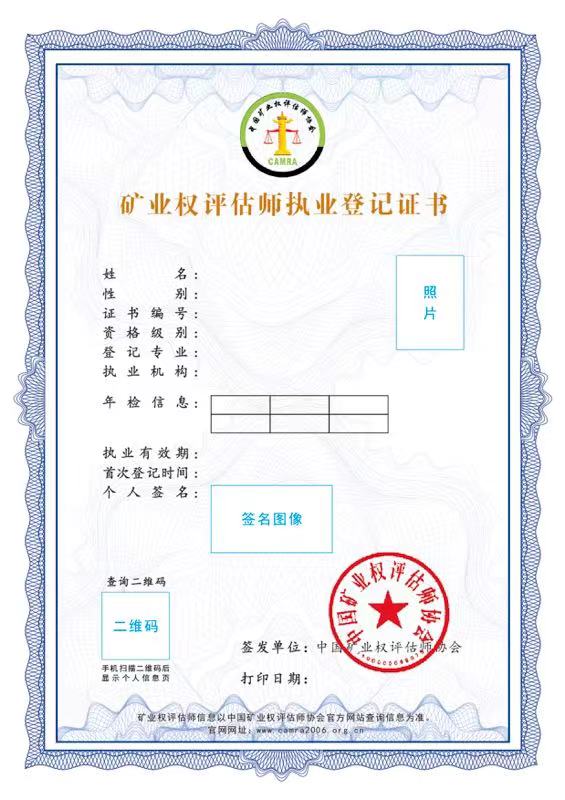 